Cukrárenská kakaová polevaCukrárenská kakaová poleva - CKP je polotovar, ktorej hlavnou zložkou je kakaový prášok. Neobsahuje kakaové maslo. Je najpoužívanejšou polevou. Suroviny : kakaový prášoktuk – stužený pokrmový tuk (SPT)práškový cukorsušené plnotučné mliekosójová múkalecitínvanilkaPríprava na použitie :CKP sa nakrája na menšie kusy, zriedi sa s SPT v pomere  3:1. Zmes sa za stáleho miešania zohrieva vo vodnom kúpeli. Najvhodnejšia teplota na použitie je 33 – 36°C. CKP riedená má svetlejšiu farbu, redšiu konzistenciu. Poleva  sa ľahko krája, pri dotyku s rukami sa ľahko rozpúšťa. Výhoda je, že nedochádza k tvorbe tukových ,,výkvetov“ (neosivie). 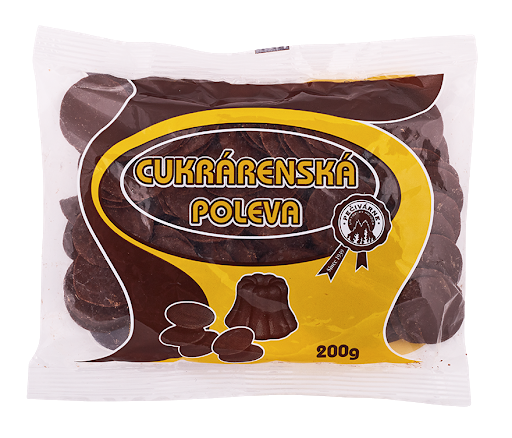 cukrárenská kakaové poleva – CKPDú. Napíšte si poznámky a fotokópiu mi prosím zašlite na emailovú adresu jozefínasaparova@gmai.com